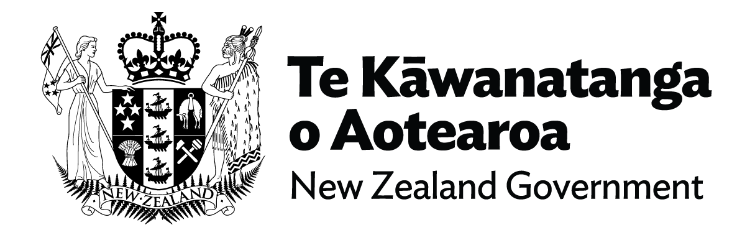 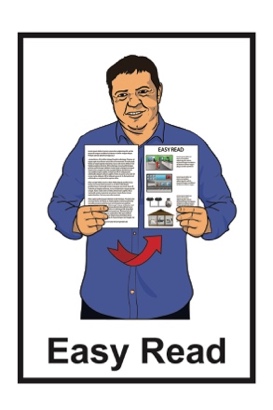 Support for tertiary education learners who are disabled, neurodiverse or need learning support 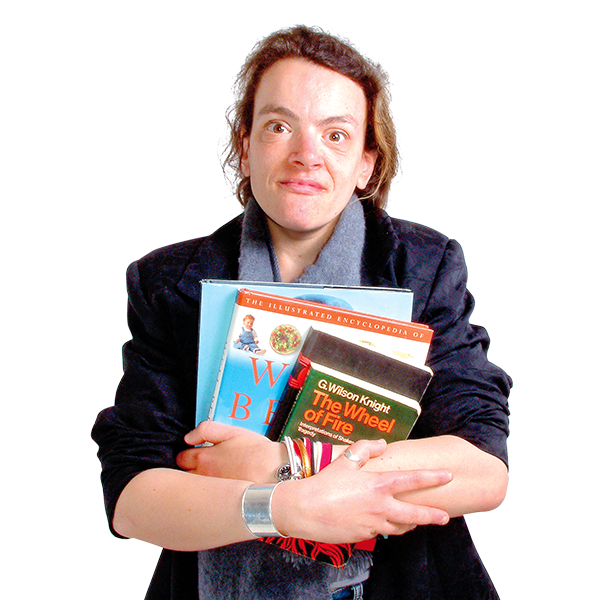 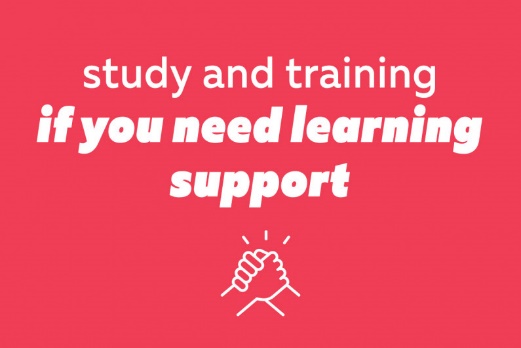 Published: January 2024About this document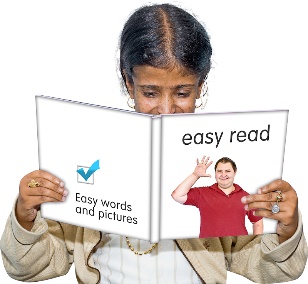 This Easy Read document is about what educational support is available for people who: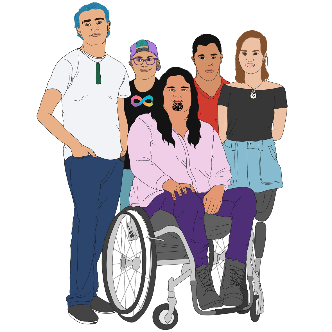 are disabled are neurodiverse need extra learning support for any reason. 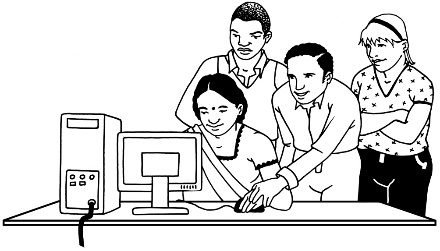 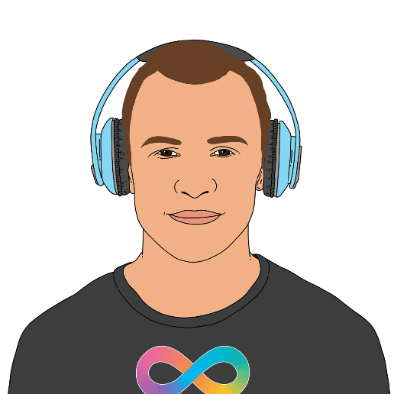 Neurodiverse people have brains that work in different ways. They may have conditions like: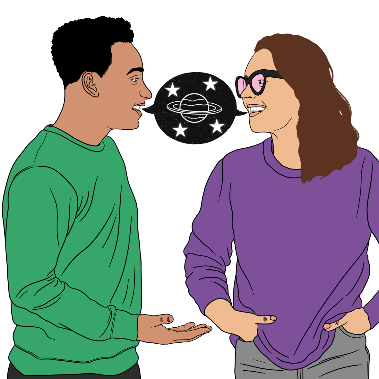 Autism Attention Deficit Hyperactivity Disorder / ADHD.There is a lot of support available: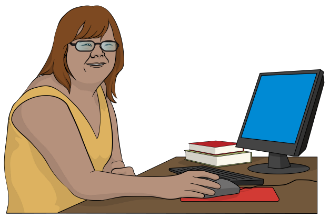 when you are 
studying / training 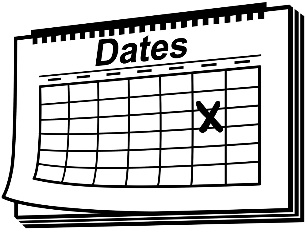 for as long as you are 
studying / training. Working with your school 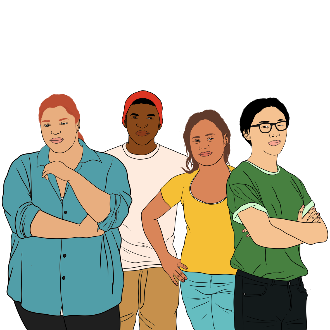 When you turn 14 years old your school should be assisting you in making a plan.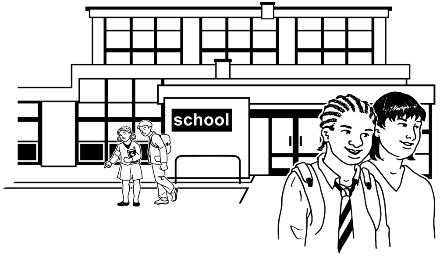 The plan will show how the school will help you with your extra learning needs.  More information on how your school can help you is available on the: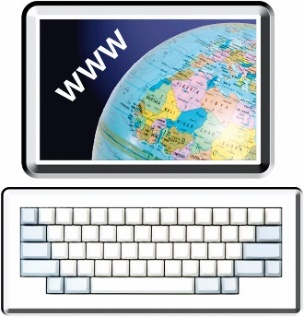 Ministry of Education website:

https://tinyurl.com/yvjmbj9b 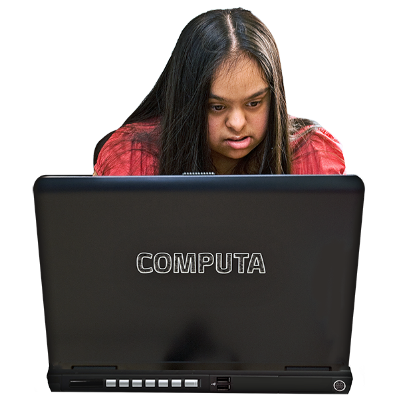 CCS Disability Action website:

https://tinyurl.com/4dzs627cChoosing an education providerIt is important to choose an education provider that understand / supports your learning needs if you want to do:tertiary study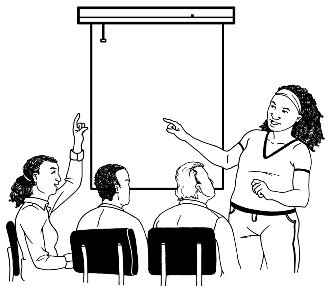 training.Tertiary study / education is education that is done after school like in: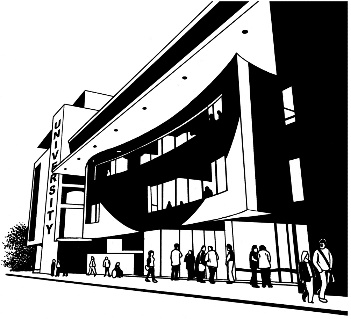 universities polytechnics.  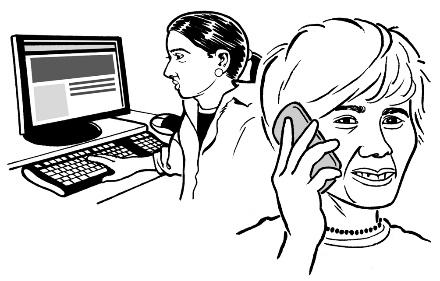 You can contact the student support team at your education provider to talk about what kind of support you need. Most education providers have staff have support services for students who have: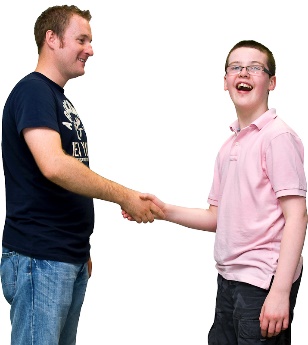 sensory needs like being blind learning needs 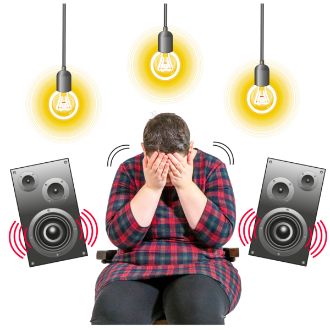 mental health conditions medical conditions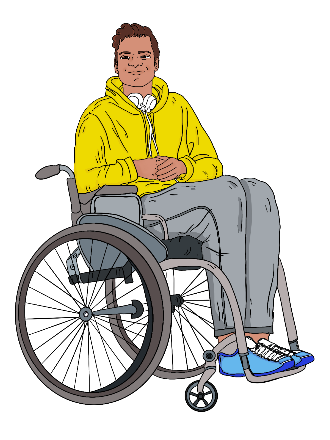 physical disabilities like needing a wheelchairinjuries.These support services may include: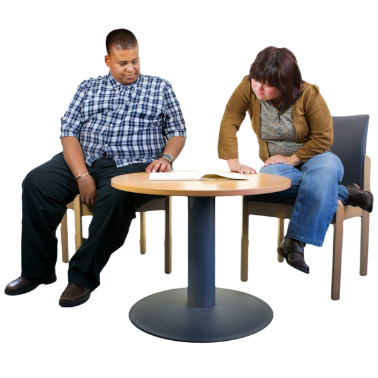 giving you advice free accessible software 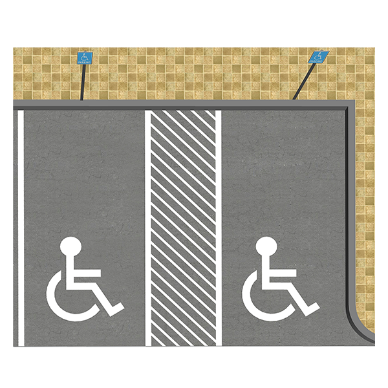 space for studying / meetings assisting with access around: the place you are learning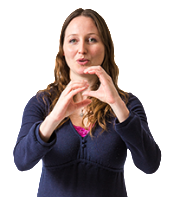 parkingsign language interpreters providing information in different formats for you like Easy Read 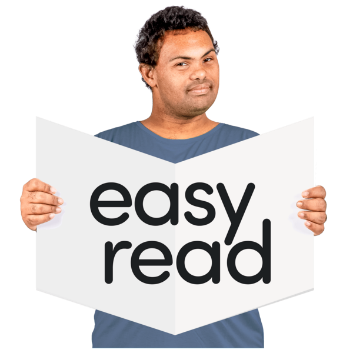 letting you borrow equipment.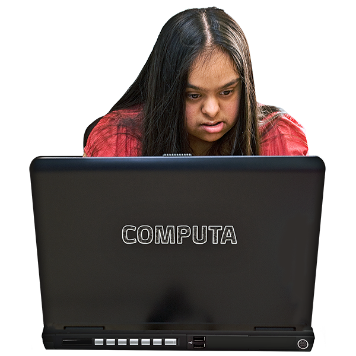 Software is a program that runs on your computer. Equipment is the things needed to do something like a computer. These support services may include people to support you in: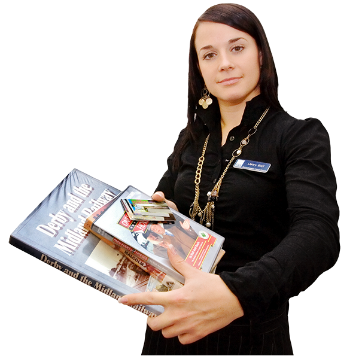 the library laboratories which are the places you do sciencefield work – work you do outside of campus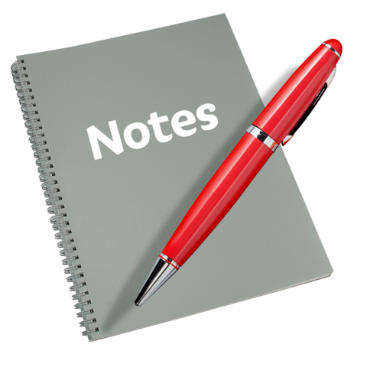 taking notes.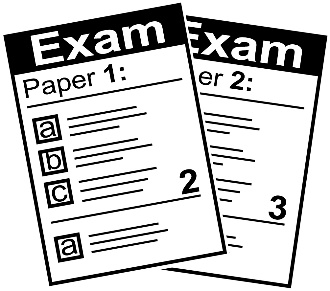 These support services may include people to support you with doing:exams / tests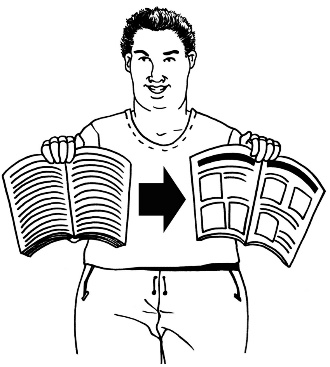 assignments which are different ways of seeing how much you have learnt. Work based learningIf you have learning support needs you can still: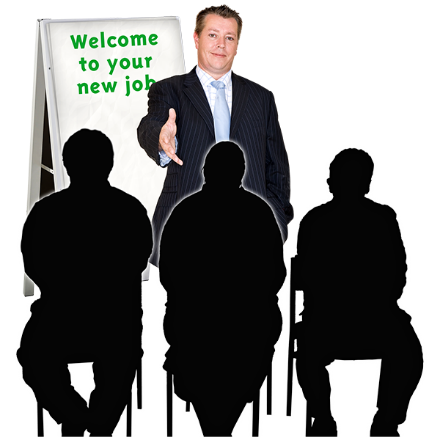 have an apprenticeship do a traineeship  learn while working in other ways. 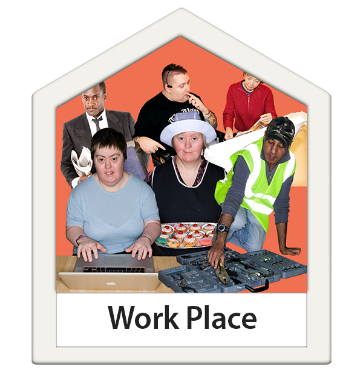 An apprenticeship is when you:learn a trade like building while you work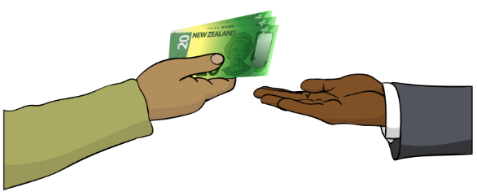 get paid for the work. A traineeship is another way of learning while you work. 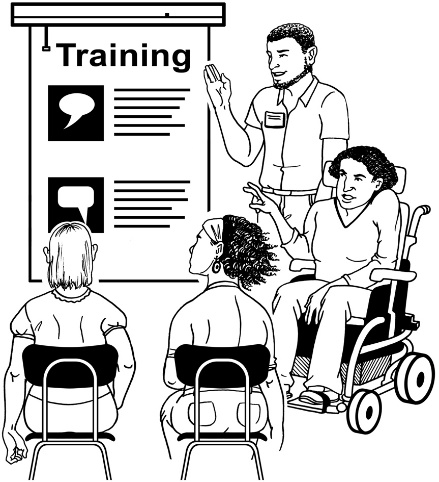 Traineeships are shorter than apprenticeships. Some examples of people with learning support needs working in Aotearoa New Zealand are: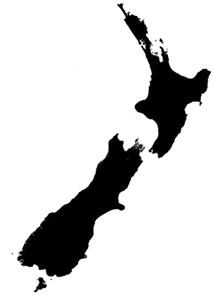 Deaf people working as: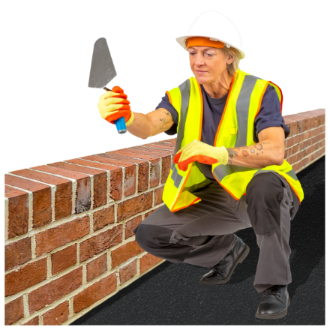 builders truck driverspeople with dyslexia working as: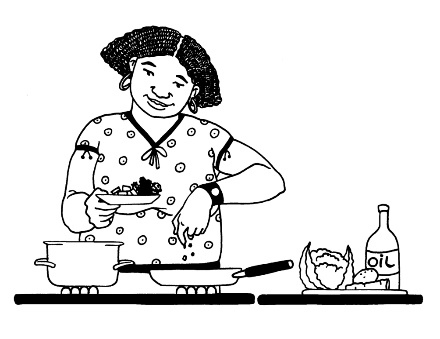 chefshairdressers 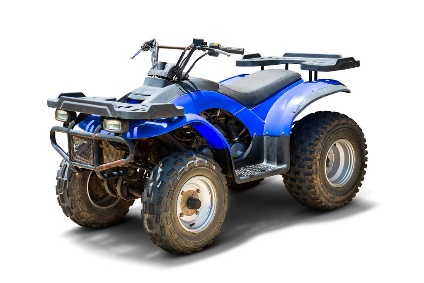 farmers using quad bikes. Useful links 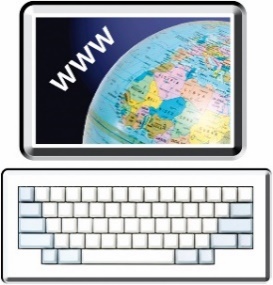 Below are some website links to useful information. 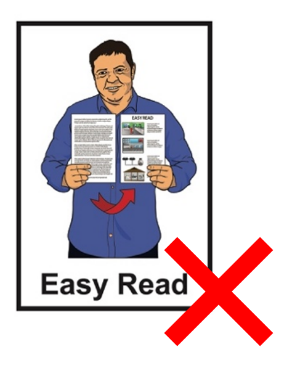 This information at these website links is not in Easy Read.You can ask someone you know for support to understand the information at these website links.Information about how to pay for your study / training is available on the Careers website here: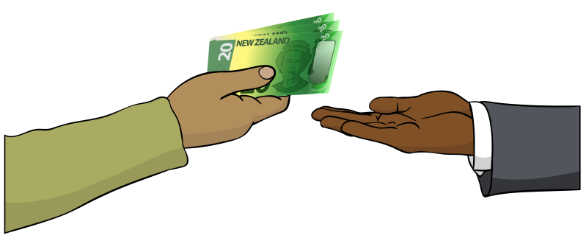 
https://tinyurl.com/4u3w683vInformation about disability support in school is available on the Ministry of Education website here: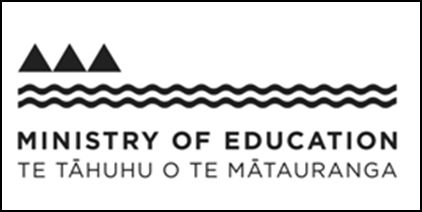 https://tinyurl.com/2558hd7zInformation about study / training options is available on the Careers website here: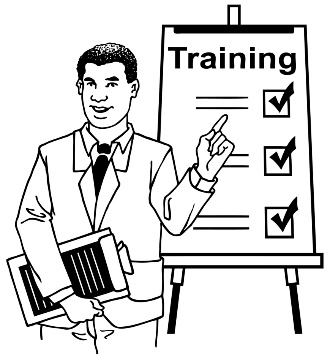 https://tinyurl.com/2z7bnjz9This information has been written by the New Zealand Government. 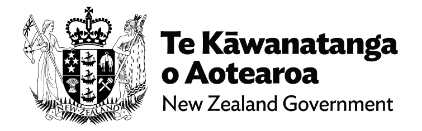 It has been translated into Easy Read by the Make it Easy Kia Māmā Mai service of People First New Zealand Ngā Tāngata Tuatahi.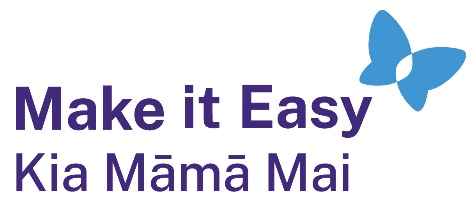 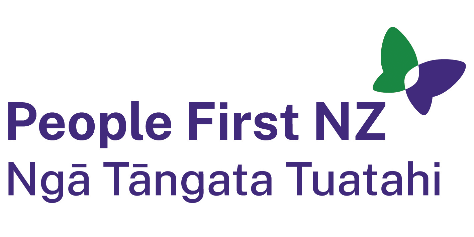 The ideas in this document are not the ideas of People First New Zealand Ngā Tāngata Tuatahi.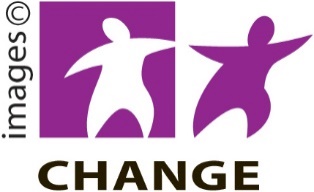 Make it Easy uses images from:Changepeople.org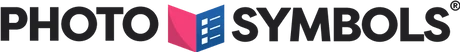 Photosymbols.com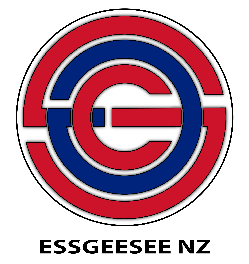 SGC Image WorksHuriana Kopeke-Te AhoT. Wood.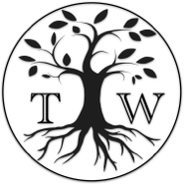 
All images used in this Easy Read document are subject to copyright rules and cannot be used without permission.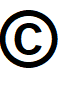 